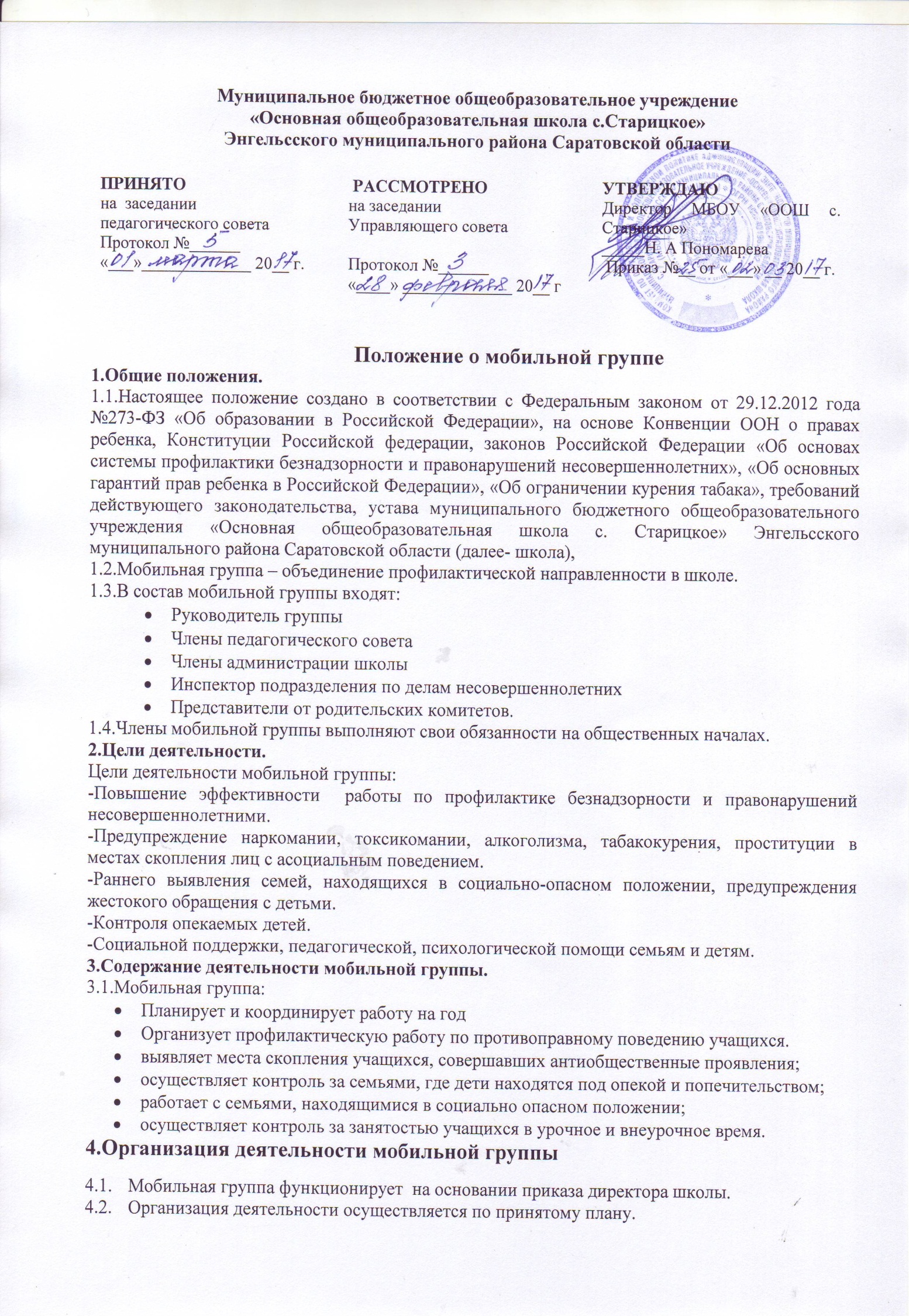 Рейды проводятся 1 раз в месяц, согласно графику, составленному Комитетом по образованию и молодежной политике.Рейды осуществляются с 08.00 до 22.00 ч.В случае задержания учащегося записывается: Ф.И.О., возраст, школа, класс, причина, место задержания.5.Документация и отчетность  мобильной группыОсновными документами для организации мобильной группы являются:Конвенция ООН о правах ребенка, Конституция Российской Федерации, Федеральный закон  от 29.12.2012г. N273-ФЗ «Об образовании в Российской Федерации», Федеральные законы «Об основах системы профилактики безнадзорности и правонарушений несовершеннолетних», «Об основных гарантиях прав ребенка в Российской Федерации», «Об ограничении курения табака».Информация о проведенном рейде доводится в комитет по образованию и молодежной политике АЭМР на следующий день, по окончании рейда.